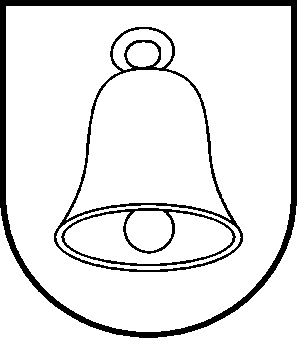 Materiál na rokovanieMestskému zastupiteľstvu Mesta Spišská BeláSchválenie na zasadnutí dňa 07.03.2024Zmena výšky nájomného v nájomných bytoch mestaMateriál obsahuje:1. Dôvodová správa2. Návrh na uznesenie Predkladá:Ing. Mgr. Peter Ziburaprimátor mestaSpracovala:Ing. Lenka Zentkovávedúca ekonomického odboruDôvodová správa:Nájomné za mestské byty v bytových domoch postavených s podporou štátu je vypočítané podľa Opatrenia MF SR č. 01/R/2008 o regulácií cien nájmu bytov v znení Opatrenia MF SR č. 02/R/2008 a opatrenia č. 01/R/2011. Najpmné bytov obstarných z prostriedkov štátneho rozpočtu, štátnych fondov, rozpočtov obcí a rozpočtov vyšších územných celkov  po 1. februári 2001 a byty obstarané výstavbou, prestavbou alebo dostavbou bytov skolaudovaných po 1. februári 2001 môže byť určené maximálne do výšky 5% z obstarávacej ceny. Na základe odporúčania Komisie bytovej, sociálnych vecí a verejného poriadku pri MsZ v Spišskej Belej z rokovania dňa 6.9.2023, aby sa zvýšila suma mesačnej platby do fondu prevádzky, údržby a opráv (ďalej len FPÚaO), sme pristúpili k prehodnoteniu ako navýšiť tvorbu FPÚaO a pripravili tento materiál na úpravu výšky nájomného, ako aj úpravu výšky tvorby FPÚaO v jednotlivých bytových domoch.Finančné prostriedky, ktorými sa tvorí FPÚaO sa odčleňujú z príjmov za nájom bytov. Aktuálne je výška nájomného pre tieto byty v rozmedzí od 2,6 % - 3,7 % z obstarávacích nákladov stavby.Takáto výška nájomného je nedostatočná  na pokrytie výdavkov na povinné úhrady súvisiace so splácaním návratných zdrojov financovania zo ŠFRB,  poistného a aktuálne stanovenú výšku tvorby FÚOaP. Súčasný koncový stav FÚOaP je nevyhovujúci a nepostačuje na krytie nákladov na realizáciu opráv potrebných na udržanie majetku mesta v trvalo dobrom stave. Požiadavky nájomníkov na opravu bytov, nebytových priestorov a spoločných častí bytového domu sú rastúce. Okrem rastúcich požiadaviek na opravy bytov a spoločných časti bytových domov, rastú aj ceny materiálov a služieb na údržbu bytových domov.Tabuľka č. 1 Aktuálna tvorba FPÚaO a Nová tvorba FPÚaO za bytové domyNávrh Komisie bytovej, sociálnych vecí a verejného poriadku pri MsZ v Spišskej Belej prerokovala aj Komisia financií a majetku mesta pri MsZ v Spišskej Belej a navrhla navýšenie nájomného v bytoch až na maximálnu hranicu 5 % obstarávacích nákladov stavieb.Po úprave výšky nájomného budeme vedieť pre nájomcov zabezpečiť aj opravy, ktoré sme z dôvodu nedostatočného krytia finančnými prostriedkami nevedeli zabezpečiť.Vo Všeobecne záväznom nariadení Mesta Spišská Belá č. 4/2014 o podmienkach prideľovania bytov určených na nájom v bytových domoch postavených s podporou štátu v meste Spišská Belá v §3 Určenie nájomného je uvedené „Spôsob určenia výšky nájomného je určený osobitnými právnymi predpismi. Presnú výšku nájomného osobitne pre každý byt v bytovom dome určí mestské zastupiteľstvo uznesením“uznesenie  č.   ......../2024Mestské zastupiteľstvo v Spišskej Belejurčujevýšku mesačného nájomného za byty vo vlastníctve mesta Spišská Belá v bytových domoch postavených s podporou štátu podľa prílohy č. 1 s účinnosťou od 01.07.2024.Príloha č. 1: Výška nájomného mestských nájomných bytov: Bytový domAktuálna tvorba FPÚaO v EurPercento OC stavbyTvorba FPÚaO za rok v Eur - nováPercento OC stavbyPetzvalova 27-283 319,000,5 %16 569,352,30%Družstevná 68-703 319,000,5 %14 703,702,30%1. mája 44-46-48-506 639,000,4 %17 893,851,00%Slnečná 722 450,001,5 %3 759,452,30%Štefánikova 18 3 242,420,5 %12 919,142,00%Štefánikova 423 319,000,4 %8 624,851,00%Zimná 81 666,000,7 %2 248,021,00%Zimná 468 647,000,5 %17 400,991,00%Popradská 113 333,000,6 %3 348,060,63%Suma35 934,42 97 467,42Byt č.Počet iziebVýmera plochy bytu v m2Výška mesačného nájomného v EURPetzvalova 2712      55,49     149,82Petzvalova 2722      55,55     149,99Petzvalova 273G      32,26     87,10Petzvalova 2742      55,49     149,82Petzvalova 2752      55,55     149,99Petzvalova 276G      32,26     87,10Petzvalova 277G      32,26     87,10Petzvalova 2782      55,49     149,82Petzvalova 2792      55,55     149,99Petzvalova 27102      55,49     149,82Petzvalova 27112      55,55     149,99Petzvalova 2712G      32,26     87,10Petzvalova 2813      78,09     210,84Petzvalova 2822 BB      55,98     151,15Petzvalova 2832      55,72     150,44Petzvalova 2843      78,09     210,84Petzvalova 2853      78,09     210,84Petzvalova 2862      55,72     150,44Petzvalova 2873      78,09     210,84Petzvalova 2882      55,72     150,44Byt č.Počet iziebVýmera plochy bytu v m2Výška mesačného nájomného v EURDružstevná 6813      66,51     174,92Družstevná 6822 BB      40,05     105,33Družstevná 6833      66,51     174,92Družstevná 6843      65,73     172,87Družstevná 6853      66,51     174,92Družstevná 6863      65,73     172,87Družstevná 6873      66,51     174,92Družstevná 6883      65,73     172,87Družstevná 7011      39,36     103,52Družstevná 7023      66,51     174,92Družstevná 7033      67,08     176,42Družstevná 7043      66,51     174,92Družstevná 7053      67,08     176,42Družstevná 7063      66,51     174,92Družstevná 7073      67,08     176,42Družstevná 7083      66,51     174,92Byt č.Počet iziebVýmera plochy bytu v m2Výška mesačného nájomného v EUR1. mája 4411      39,15     115,491. mája 4423      66,19     195,261. mája 4433      64,85     191,311. mája 4443      66,19     195,261. mája 4453      64,85     191,311. mája 4463      66,19     195,261. mája 4473      64,85     191,311. mája 4483      66,19     195,261. mája 4493      64,85     191,311. mája 44103      66,19     195,261. mája 4613      66,19     195,261. mája 4621 BB      39,95     117,851. mája 4633      66,19     195,261. mája 4643      65,67     193,731. mája 4653      66,19     195,261. mája 4663      65,67     193,731. mája 4673      66,19     195,261. mája 4683      65,67     193,731. mája 4693      66,19     195,261. mája 46103      65,67     193,731. mája 4811      39,15     115,491. mája 4823      66,19     195,261. mája 4833      64,85     191,311. mája 4843      66,19     195,261. mája 4853      64,85     191,311. mája 4863      66,19     195,261. mája 4873      64,85     191,311. mája 4883      66,19     195,261. mája 4893      64,85     191,311. mája 48103      66,19     195,261. mája 5013      66,19     195,261. mája 5021 BB      39,95     117,851. mája 5033      66,19     195,261. mája 5043      65,67     193,731. mája 5053      66,19     195,261. mája 5063      65,67     193,731. mája 5073      66,19     195,261. mája 5083      65,67     193,731. mája 5093      66,19     195,261. mája 50103      65,67     193,73Byt č.Počet iziebVýmera plochy bytu v m2Výška mesačného nájomného v EURSlnečná 721G24,0842,62Slnečná 722G22,1839,26Slnečná 723137,7766,85Slnečná 724G34,0960,34Slnečná 725G35,6663,12Slnečná 7261 BB40,3271,37Slnečná 727136,251,26Slnečná 728G33,1246,91Slnečná 721G46,8166,29Slnečná 722137,4252,99Slnečná 723135,149,70Byt č.Počet iziebVýmera plochy bytu v m2Výška mesačného nájomného v EURŠtefánikova 421133,19122,14Štefánikova 422253,70197,62Štefánikova 423359,34218,37Štefánikova 424240,36148,52Štefánikova 425239,77146,35Štefánikova 426240,50149,04Štefánikova 427239,05143,70Štefánikova 428129,06106,94Štefánikova 429246,14169,80Štefánikova 4210371,92264,67Štefánikova 4211243,91161,59Štefánikova 4212268,44251,86Štefánikova 4213359,34218,37Štefánikova 4214240,36148,52Štefánikova 4215239,77146,35Štefánikova 4216240,50149,04Štefánikova 4217239,05143,70Štefánikova 4218367,30247,66Štefánikova 4219369,92257,31Štefánikova 4220353,70197,62Byt č.Počet iziebVýmera plochy bytu v m2Výška mesačného nájomného v EURPopradská 11 A1G35,54123,68Popradská 11 A2143,87152,67Popradská 11 A3G35,54123,68Popradská 11 A4143,87152,67Popradská 11 A5G35,54123,68Popradská 11 A6143,87152,67Popradská 11 A7G35,54123,68Popradská 11 A8143,87152,67Popradská 11 B1G35,58123,82Popradská 11 B2143,87152,67Popradská 11 B3G35,54123,68Popradská 11 B4143,87152,67Popradská 11 B5G35,54123,68Popradská 11 B6143,87152,67Popradská 11 B7G35,54123,68Popradská 11 B8143,87152,67Byt č.Počet iziebVýmera plochy bytu v m2Výška mesačného nájomného v EURZimná 81268,71218,50Zimná 82251,68164,34Zimná 83246,01146,31Zimná 84142,08133,81Zimná 85142,08133,81Zimná 86143,34137,82Byt č.Počet iziebVýmera plochy bytu v m2Výška mesačného nájomného v EURŠtefánikova 183363,19230,64Štefánikova 184250,59184,65Štefánikova 185250,59184,65Štefánikova 186250,59184,65Štefánikova 187250,59184,65Štefánikova 189239,60144,54Štefánikova 1810350,21183,27Štefánikova 1811350,21183,27Štefánikova 1812350,21183,27Štefánikova 1813350,21183,27Štefánikova 1814350,21183,27Štefánikova 1815350,21183,27Štefánikova 1816378,62286,96Štefánikova 1817151,96189,65Byt č.Počet iziebVýmera plochy bytu v m2Výška mesačného nájomného v EURZimná 461.1 A478,31285,90Zimná 461.2 A254,39198,52Zimná 461.3 B249,68181,30Zimná 461.4 B375,14274,26Zimná 462.1 A478,31285,83Zimná 462.2 A254,39198,52Zimná 462.3 A246,61170,13Zimná 462.4 C247,32172,72Zimná 462.5 C366,63243,20Zimná 462.6 C366,63243,20Zimná 462.7 C247,32172,72Zimná 462.8 B242,76156,07Zimná 462.9 B249,68181,33Zimná 462.10 B375,14274,26Zimná 463.1 A478,31285,83Zimná 463.2 A254,39198,52Zimná 463.3 A246,61170,13Zimná 463.4 C247,32172,72Zimná 463.5 C366,63243,20Zimná 463.6 C366,63243,20Zimná 463.7 C247,32172,72Zimná 463.8 B242,76156,07Zimná 463.9 B249,68181,33Zimná 463.10 B375,14274,26Zimná 464.1 A478,31285,83Zimná 464.2 A254,39198,52Zimná 464.3 A246,61170,13Zimná 464.4 C247,32172,72Zimná 464.5 C366,63243,20Zimná 464.6 C366,63243,20Zimná 464.7 C247,32172,72Zimná 464.8 B242,76156,07Zimná 464.9 B249,68181,33Zimná 464.10 B375,14274,26